UMW/AZ/PN-98/20	              		                                         Wrocław, 01.10.2020 r.NAZWA ZAMÓWIENIADostawa i montaż mebli biurowych oraz wyposażenia w pomieszczeniu biurowym Katedry Morfologii i Embriologii Człowieka Zakładu Histologii i Embriologii Uniwersytetu Medycznego we Wrocławiu.Informacja o zmianie treści SiwzZamawiający zawiadamia o zamieszczeniu na stronie internetowej Zamawiającego skorygowanej Siwz. Zmiany w treści Siwz (w załączniku nr 5 – wzór umowy) zaznaczono kolorem niebieskim. Należy z niej korzystać w obecnie zamieszczanej wersji.Z upoważnienia Rektora UMWp.o. Zastępcy Kanclerza ds. Zarządzania Administracją/-/Mgr Patryk Hebrowski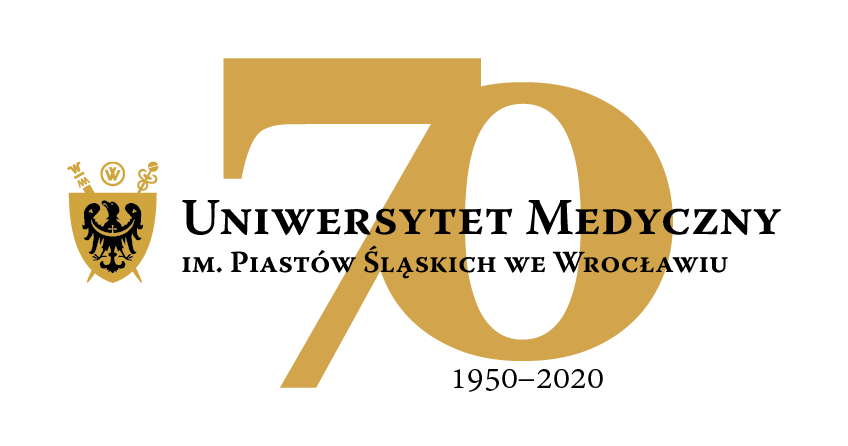 50-367 Wrocław, Wybrzeże L. Pasteura 1Dział  Zamówień Publicznych UMWul. Marcinkowskiego 2-6, 50-368 Wrocławfaks 71 / 784-00-45e-mail: bozena.cedzynska@umed.wroc.pl 50-367 Wrocław, Wybrzeże L. Pasteura 1Dział  Zamówień Publicznych UMWul. Marcinkowskiego 2-6, 50-368 Wrocławfaks 71 / 784-00-45e-mail: bozena.cedzynska@umed.wroc.pl 